Приложение к Решению Петрозаводского городского Советаот 19 декабря 2023 г. № 29/23-347Карта № 506. Место размещения рекламной конструкции рк-530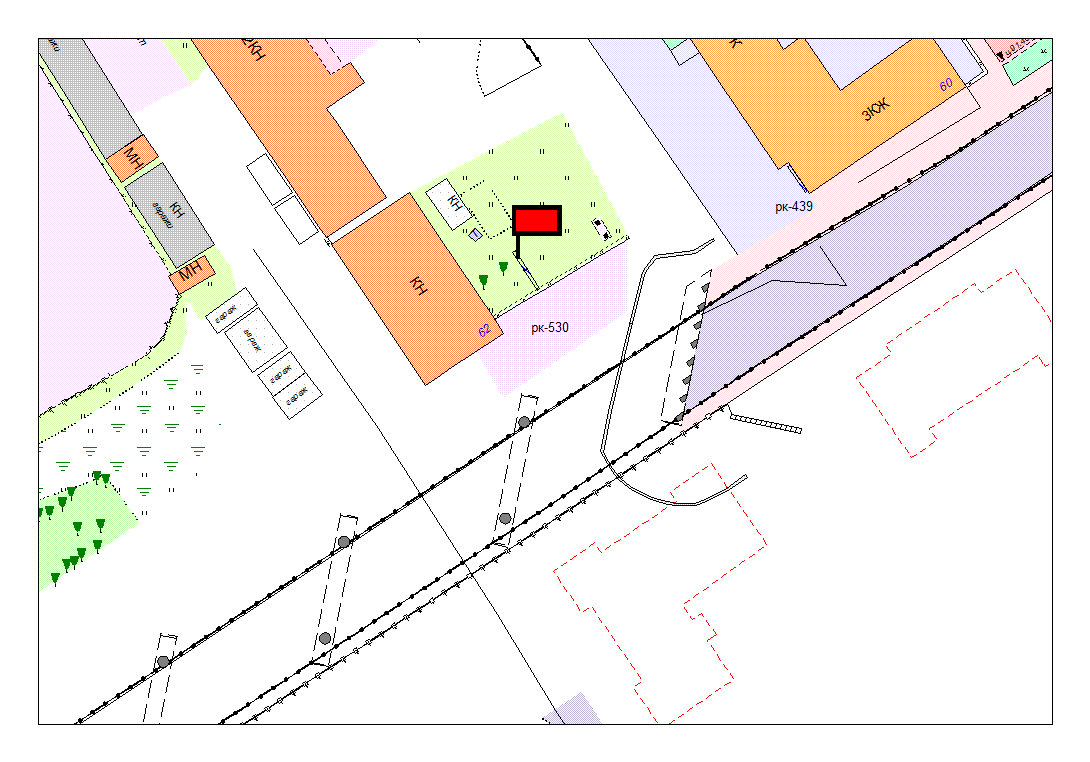 Место размещения рекламной конструкции(почтовый, строительный или условный адрес)ул. Гоголя, 62Тип рекламной конструкцииСветодиодный экранВид рекламной конструкцииСтационарная рекламная конструкцияПлощадь информационного поля18,0 х 2 =    Технические характеристики рекламной конструкции:- размеры, материал надземной и подземной (при наличии) части;- характеристики освещенности;-цвет конструкции.-габаритные размеры 6,0 х 3,0 м; металл; - с подсветкой;-RAL 7040 (серый).Кадастровый номер участка (квартала)10:01:0010154:25Планировочные ограниченияНет